Федеральный государственный образовательный стандарт НОО утвержденный приказом Минобразования РФ от06 10.2009г. № 373 (с изменениями от 31.12 . № 1576)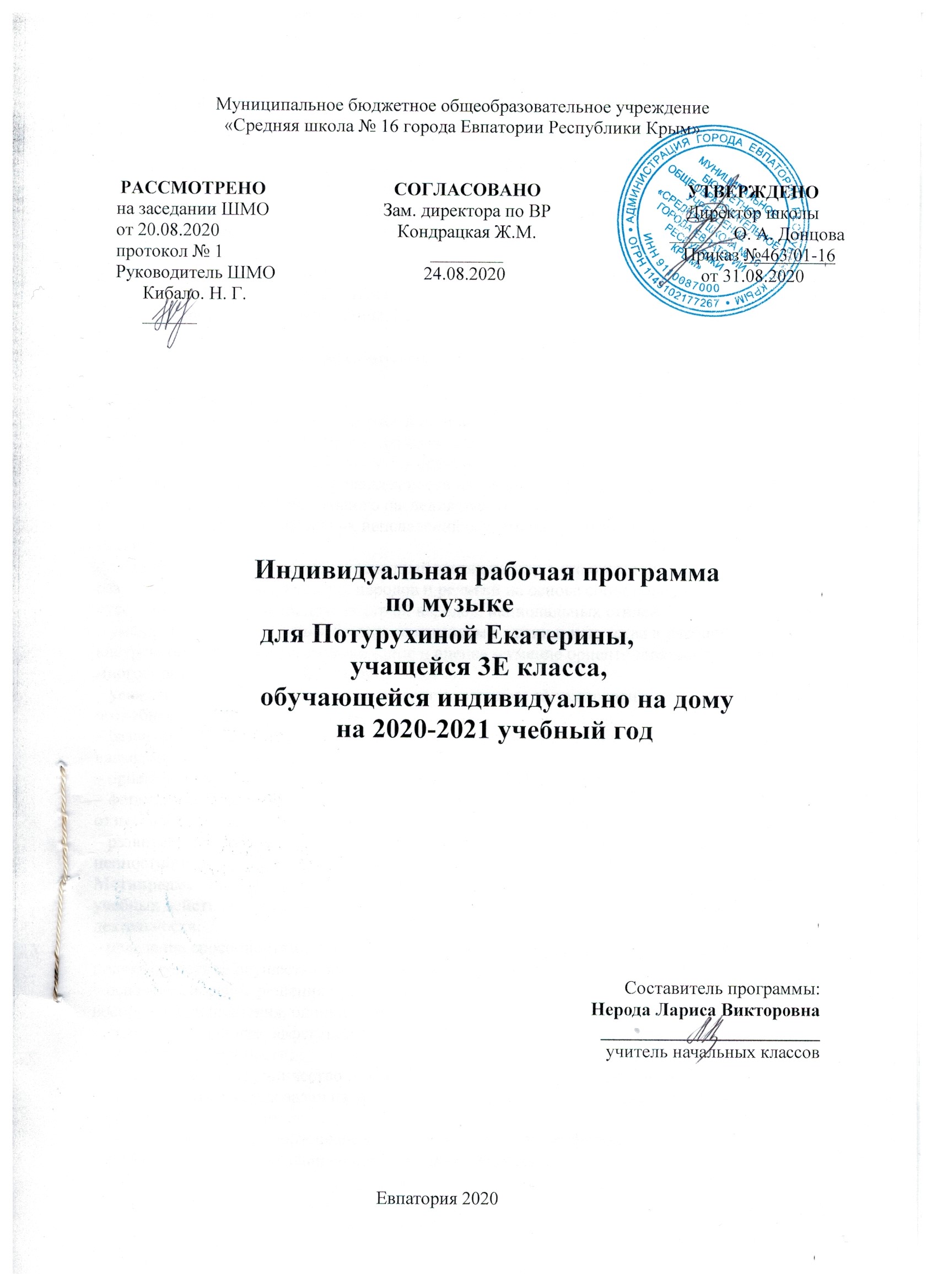   Рабочая программа составлена на основе авторской программы: Музыка. Рабочие программы. Предметная линия учебников Г.П. Сергеевой, Е. Д.Критской . 1-4 классы: пособие для учителей общеобразовательных организаций (М. Просвещение 2014)Предметная линия учебников:Критская Е.Д., Сергеева Г.П., Шмагина Т.С. «Музыка»: Учебник для учащихся 3 класса начальной школы. М.: Просвещение, 2014.Планируемые результаты изучения учебного предметаЛичностные результаты:Личностные результаты отражаются в индивидуальных качественных свойствах учащейся, которые она должна  приобрести в процессе освоения учебного курса «Музыка:— чувство гордости за свою Родину, российский народ и историю России, осознание своей этнической и национальной принадлежности на основе изучения лучших образцов фольклора, шедевров музыкального наследия русских композиторов, музыки Русской православной церкви, различных направлений современного музыкального искусства России;– целостный, социально ориентированный взгляд на мир в его органичном единстве и разнообразии природы, культур, народов и религий на основе сопоставления произведений русской музыки и музыки других стран, народов, национальных стилей;– умение наблюдать за разнообразными явлениями жизни и искусства в учебной и внеурочной деятельности, их понимание и оценка – умение ориентироваться в культурном многообразии окружающей действительности;– уважительное отношение к культуре других народов; сформированность эстетических потребностей, ценностей и чувств;– развитие мотивов учебной деятельности и личностного смысла учения; овладение навыками сотрудничества с учителем ;– ориентация в культурном многообразии окружающей действительности;– формирование этических чувств, доброжелательности, эмоционально-нравственной отзывчивости, понимания и сопереживания чувствам других людей;– развитие музыкально-эстетического чувства, проявляющего себя в эмоционально-ценностном отношении к искусству, понимании его функций в жизни человека и общества.Метапредметные результаты характеризуют уровень сформированности универсальных учебных действий учащегося, проявляющихся в познавательной и практической деятельности:– овладение способностями принимать и сохранять цели и задачи учебной деятельности, поиска средств ее осуществления в разных формах и видах музыкальной деятельности;– освоение способов решения проблем творческого и поискового характера в процессе восприятия, исполнения, оценки музыкальных сочинений;–определять наиболее эффективные способы достижения результата в исполнительской и творческой деятельности;– продуктивное сотрудничество (общение, взаимодействие)  при решении различных музыкально-творческих задач на уроках музыки, во внеурочной и внешкольной музыкально-эстетической деятельности;– освоение начальных форм познавательной и личностной рефлексии; позитивная самооценка своих музыкально-творческих возможностей;– овладение навыками смыслового прочтения содержания «текстов» различных музыкальных стилей и жанров в соответствии с целями и задачами деятельности;– приобретение умения осознанного построения речевого высказывания о содержании, характере, особенностях языка музыкальных произведений разных эпох, творческих направлений в соответствии с задачами коммуникации;– овладение логическими действиями сравнения, анализа, синтеза, обобщения, установления аналогий в процессе интонационно-образного и жанрового, стилевого анализа музыкальных сочинений и других видов музыкально-творческой деятельности;– умение осуществлять информационную, познавательную и практическую деятельность с использованием различных средств информации и коммуникации (включая цифровые образовательные ресурсы, мультимедийные презентации и т. п.).Предметные результаты изучения музыки отражают опыт учащейся  в музыкально-творческой деятельности:-формирование представления о роли музыки в жизни человека, его духовно-нравственном развитии;- формирование общего представления о музыкальной картине мира;-знание основных закономерностей музыкального искусства на примере изучаемых музыкальных произведений;-формирование основ музыкальной культуры, в том числе на материале музыкальной культуры родного края, развитие художественного вкуса и интереса к музыкальному искусству и музыкальной деятельности;-формирование устойчивого интереса к музыке и различным видам (или какому-либо виду) музыкально- творческой деятельности;-умение воспринимать музыку и выражать свое отношение к музыкальным произведениям;-умение эмоционально и осознанно относиться к музыке различных направлений: фольклору, музыке религиозной традиции, классической и современной – понимать содержание, интонационно- образный смысл произведений разных жанров и стилей;-умение воплощать музыкальные образы при создании театрализованных и музыкально- пластических композиций, исполнения вокально- хоровых произведений, в импровизациях.Обучающаяся научится:-воспринимать музыку различных жанров, размышлять о музыкальных произведениях как способе выражения чувств и мыслей человека, эмоционально откликаться на искусство, выражая свое отношение к нему в различных видах деятельности;-ориентироваться в музыкально- поэтическом творчестве, в многообразии фольклора России, сопоставлять различные образы народной и профессиональной музыки, ценить отечественные народные музыкальные традиции;-соотносить выразительные и изобразительные интонации, узнавать характерные черты музыкальной речи разных композиторов., воплощать особенности музыки в исполнительской деятельности; -исполнять музыкальные произведения разных форм и жанров (пение, драматизация, музыкально- пластическое движение, импровизация и др.);-определять виды музыки, сопоставлять музыкальные образы в звучании различных музыкальных инструментов;-оценивать и соотносить содержание и музыкальный язык народного и профессионального музыкального творчества разных стран мира.                                           Содержание учебного предметаОсновное содержание курса представлено следующими содержательными линиями: «Музыка в жизни человека»,«Основные закономерности музыкального искусства»,«Музыкальная картина мира». Такое построение программы допускает разнообразные варианты структурирования содержания учебников, различное распределение учебного материала и времени для его изучения. «Музыка в жизни человека». Истоки возникновения музыки. Рождение музыки как естественное проявление человеческого состояния. Звучание окружающей жизни, природы, настроений, чувств и характера человека.Обобщенное представление об основных образно- эмоциональных сферах музыки и о многообразии музыкальных жанров и стилей. Песня, танец, марш и их разновидности. Песенность, танцевальность, маршевость. Отечественные народные музыкальные традиции. Народное творчество России. Музыкальный и поэтический фольклор: песни, танцы, действа, обряды, скороговорки, загадки, игры- драматизации. Народная и профессиональная музыка. Сочинение отечественных композиторов о Родине.        «Основные закономерности музыкального искусства».Выразительность и изобразительность в музыке.  Интонация как озвученное состояние, выражение эмоций и мыслей человека.Интонации музыкальные и речевые. Сходство и различие. Интонация- источник музыкальной речи. Основные средства музыкальной выразительности (мелодия, ритм, темп, динамика и др.) Музыкальная речь как способ общения между людьми, ее эмоциональное воздействие. Композитор – исполнитель – слушатель. Особенности музыкальной речи в сочинениях композиторов, ее выразительный смысл. Элементы нотной грамоты.Развитие музыки – сопоставление и столкновение чувств и мыслей человека, музыкальных интонаций, тем, художественных образов.«Музыкальная картина мира».Общие представления о музыкальной жизни страны. Детские хоровые и инструментальные коллективы, ансамбли песни и танца. Музыкальные театры. Музыка для детей: радио и телепередачи, видеофильмы, звукозаписи, (CD, DVD).Различные виды музыки: вокальная, инструментальная, сольная, хоровая, оркестровая. Певчие голоса: детские, женские, мужские. Хоры: детский, женский, мужской, смешанный.Музыкальные инструменты. Оркестры: симфонический, духовой, народных инструментов. Народное и профессиональное музыкальное творчество разных стран мира. Многообразие этнокультурных, исторически сложившихся традиций. Региональные музыкально – поэтические традиции: содержание, образная сфера и музыкальный язык.           Тема раздела I. «Россия — Родина моя» (5 ч)« Мелодия –душа музыки». Песенность русской музыки. Образы родной природы в романсах русских композиторов. Лирические образы вокальной музыки. Звучащие картины.«Виват, Россия! ». Образы Родины, защитников Отечества в различных жанрах музыки: кант, народная песня, кантата, опера. «Наша слава- Русская держава».«Кантата «Александр Невский». «Опера «Иван Сусанин».                     Тема раздела II: «День, полный событий» (3ч)«Утро». «Портрет в музыке». «В каждой интонации спрятан человек». «В детской». «Игры и игрушки». «На прогулке». «Вечер». Жизненно - музыкальные впечатления ребенка с утра до вечера. Образы природы, портрет в вокальной и инструментальной музыке.Выразительность и изобразительность музыки разных жанров (инструментальная пьеса, песня, романс, вокальный цикл, фортепианная сюита, балет и др.) и стилей композиторов (П. Чайковский, С. Прокофьев. М. Мусоргский, Э. Григ).               Тема раздела III: «О России петь — что стремиться в храм» (4 ч)«Радуйся, Мария!». «Богородице Дево, радуйся!» «Древнейшая песнь материнства». «Тихая моя, нежная моя, добрая моя мама!». Образы Богородицы ,Девы Марии в музыке, поэзии, изобразительном искусстве .Икона Богоматери Владимирской — величайшая святыня Руси. Праздники Русской православной церкви: «Вербное воскресенье». «Вербочки». Крещение Руси (988 г.). Княгиня Ольга и князь Владимир. Песнопения (тропарь, величание) и молитвы в церковном богослужении, песни и хоры современных композиторов, воспевающие красоту материнства, любовь, добро.                  Тема раздела IV: «Гори, гори ясно, чтобы не погасло!» (4 ч)Жанр былины в русском музыкальном фольклоре.  Особенности повествования(мелодика и ритмика былин). «Певцы- русской старины». Певцы- гусляры. Образы былинных сказителей (Садко, Баян), певцов-музыкантов (Лель),  «Былина о Садко и Морском царе». «Лель, мой Лель…». Народные традиции и обряды в музыке русских композиторов. Мелодии в народном стиле. Имитация тембров русских народных инструментов в звучании симфонического оркестра. Звучащие картины. «Прощание с Масленицей».Обобщающий урок IIчетверти.Сценическое воплощение отдельных фрагментов оперных спектаклей. Выразительное, интонационно осмысленное исполнение сочинений разных жанров и стилей.                 Тема раздела V: «В музыкальном театре»(6 ч)Путешествие в музыкальный театр. Обобщение жизненно – музыкальных представлений школьников об особенностях оперного и балетного спектакля.  Сравнительный анализ музыкальных тем- характеристик действующих лиц, сценических ситуаций, драматургии в операх и балетах (М.Глинка, К.-В.Глюк,Н.Римский-Корсаков,П.Чайковский). «Опера «Руслан и Людмила»: «Я славил лирою преданья», «Фарлаф», «Увертюра». «Опера «Орфей и Эвридика».«Опера «Снегурочка». «Волшебное дитч природы», «Полна чудес могучая природа…». «В заповедном лесу», «Океан – море синее», «Балет «Спящая красавица»: «Две феи», «Сцена на балу». «В современных ритмах». Мюзикл — жанр легкой музыки (Р. Роджерс. А. Рыбников). Особенности музыкального языка, манеры исполнения.                  Тема раздела VI:«В концертном зале» ( 4ч)«Музыкальное состязание».Жанр инструментального концерта. Мастерство композиторов и исполнителей в воплощении диалога солиста и симфонического оркестра. «Вторая жизнь» народной песни в инструментальном концерте (П. Чайковский). Музыкальные инструменты: флейта, скрипка. их выразительные возможности (И.-С.Бах. К.-В. Глюк. Н. Паганини. П. Чайковский). Выдающиеся скрипичные мастера и исполнители. Контрастные образы программной сюиты, симфонии. Особенности драматургии. Музыкальная форма (двухчастная, трёхчастная, вариационная). «Сюита «Пер Гюнт»: «Странствия  ПераГюнта», «Севера песня родная». Темы, сюжеты и образы музыки Л. Бетховена. «Героическая»: «Призыв к мужеству», «Вторая часть симфонии», «Финал симфонии». «Мир Бетховена».              Тема раздела VII: «Чтоб музыкантом быть, так надобно уменье...» (5 ч)« Чудо-музыка». Музыка- источник вдохновения, надежды и радости жизни. Роль композитора, исполнителя, слушателя в создании и бытовании музыкальных сочинений. Сходство и различия музыкальной речи разных композиторов.«Острый ритм – джаза звуки». Джаз – искусствоXX столетия. Особенности мелодики, ритма, тембров инструментов, манеры исполнения в джазовой музыке.  Импровизации как основа джаза. Дж. Гершвин и симфоджаз. Известные джазовые музыканты-исполнители. «Люблю я грусть твоих просторов». Образы природы в музыке Г. Свиридова. Музыкальные иллюстрации.  «Мир С. Прокофьева». «Певцы родной природы»: П. Чайковский и Э. Григ. Ода как жанр литературного и музыкального творчества. «Прославим радость на земле». «Радость к солнцу нас зовет». Жанровая общность оды, кантаты, гимна. Мелодии прошлого, которые знает весь мир.       В связи с переносом 5 часов с 2019-2020 учебного года на 2020-2021 учебный год выполнено уплотнение тем «День, полный событий» вместо 4 часов будет - 3 часа, «В концертном зале» вместо 6 часов будет – 4 часа. Перенесенные 5 часов   с 2019 -2020 уплотнены   в 3 часа.Тематическое     планирование                              Календарно- тематическое планирование № п/пТема Количество часовПеренос часов 2019-2020 уч.г.3 1«Россия — Родина моя»52«День, полный событий33«О России петь — что стремиться в храм»44«Гори, гори ясно, чтобы не погасло!»45«В музыкальном театре»66«В концертном зале»47«Чтоб музыкантом быть, так надобно уменье...»5Итого34№п/п№п/пДатаДатаТема урока     (Темы для самостоятельной работы                     выделены курсивом)планфакт.план факт.            самостТема урока     (Темы для самостоятельной работы                     выделены курсивом)12345Перенос часов 2019-2020 уч.г.Перенос часов 2019-2020 уч.г.Перенос часов 2019-2020 уч.г.Перенос часов 2019-2020 уч.г.Перенос часов 2019-2020 уч.г.1104.0904.09               самосМузыкальные инструменты. Орган. Все в движении.2211.0911.09                                    самосМузыка учит людей понимать друг друга. Два лада.Природа и музыка. 3318.0918.09               самосМир композитора. Могут ли иссякнуть мелодии.Тема раздела I: «Россия – Родина моя» (5 ч)Тема раздела I: «Россия – Родина моя» (5 ч)Тема раздела I: «Россия – Родина моя» (5 ч)Тема раздела I: «Россия – Родина моя» (5 ч)Тема раздела I: «Россия – Родина моя» (5 ч)4425.0925.09     «Мелодия – душа музыки».5502.1002.10      «Природа и музыка.Звучащие картины».6     609.10 09.10                 самос         «Наша слава – русская держава». «Виват, Россия!»7716.1016.10               самосКантата «Александр Невский».«На Руси родной не бывать врагу».8830.1030.10Опера «Иван Сусанин».Тема раздела II: «День, полный событий» (3 ч )Тема раздела II: «День, полный событий» (3 ч )Тема раздела II: «День, полный событий» (3 ч )Тема раздела II: «День, полный событий» (3 ч )Тема раздела II: «День, полный событий» (3 ч )9913.1113.11«Утро».Портрет в музыке.101020.1120.11В детской игры и игрушки. 111127.1127.11На прогулке. Вечер.Тема раздела III: «О России петь – что стремиться в храм» (4 ч)Тема раздела III: «О России петь – что стремиться в храм» (4 ч)Тема раздела III: «О России петь – что стремиться в храм» (4 ч)Тема раздела III: «О России петь – что стремиться в храм» (4 ч)Тема раздела III: «О России петь – что стремиться в храм» (4 ч)121204.1204.12«Радуйся, Мария! Богородице Дево, радуйся!».131311.1211.12               самосОбраз матери в музыке, поэзии, живописи.«Самая прекрасная».141418.1218.12               самосОбраз праздника в искусстве. Вербное воскресенье.15(-1)30.1215.01Святые земли Русской.Тема раздела IV: «Гори, гори ясно, чтобы не погасло!» (4 ч)Тема раздела IV: «Гори, гори ясно, чтобы не погасло!» (4 ч)Тема раздела IV: «Гори, гори ясно, чтобы не погасло!» (4 ч)Тема раздела IV: «Гори, гори ясно, чтобы не погасло!» (4 ч)Тема раздела IV: «Гори, гори ясно, чтобы не погасло!» (4 ч)161515.01  15.01    самос                           Настрою гусли на старинный лад… Певцы русской старины.1716   22.0122.01Певцы русской старины.181729.0129.01Образы былинных сказителей..191805.0205.02              самосПрощание с масленицей.Звучащие картины.Тема разделаV: «В музыкальном театре» (6 ч)Тема разделаV: «В музыкальном театре» (6 ч)Тема разделаV: «В музыкальном театре» (6 ч)Тема разделаV: «В музыкальном театре» (6 ч)Тема разделаV: «В музыкальном театре» (6 ч)2012.02Опера « Руслан и Людмила»2119.02Опера « Орфей и Эвридика».22 26.02Опера « Снегурочка».2305.03« Океан –море синее».2412.03Балет « Спящая красавица».2519.03Мюзикл» Волк и семеро козлят».Тема раздела VI:«В концертном зале»( 4 ч)Тема раздела VI:«В концертном зале»( 4 ч)Тема раздела VI:«В концертном зале»( 4 ч)Тема раздела VI:«В концертном зале»( 4 ч)Тема раздела VI:«В концертном зале»( 4 ч)2602.04Музыкальные инструменты..2709.04Музыкальные инструменты.2816.04Сюита «Пер Гюнт».2923.04               самос«Героическая» Вторая часть симфонии. Финал. Мир Бетховена .Тема раздела VII: «Чтоб музыкантом быть, так надобно уменье…» (5 ч)Тема раздела VII: «Чтоб музыкантом быть, так надобно уменье…» (5 ч)Тема раздела VII: «Чтоб музыкантом быть, так надобно уменье…» (5 ч)Тема раздела VII: «Чтоб музыкантом быть, так надобно уменье…» (5 ч)Тема раздела VII: «Чтоб музыкантом быть, так надобно уменье…» (5 ч)3030.04Чудо-музыка.3107.05Острый ритм-джаза звуки.3214.05Люблю я грусть твоих просторов.3321.05Певцы родной природы.3428.05Прославим радость на земле.